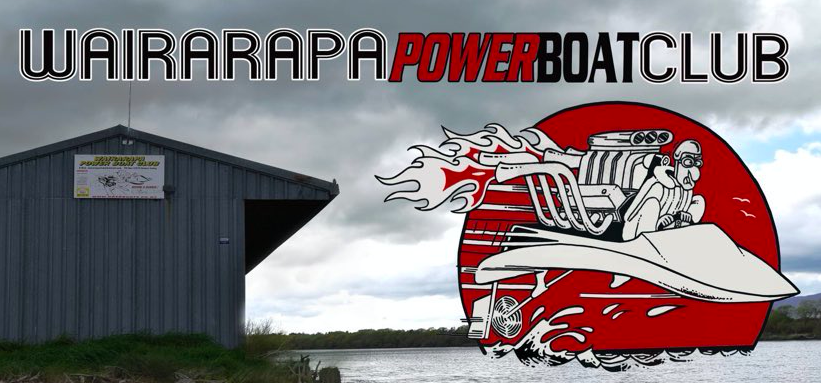 2023 Major Regatta4th & 5th  March 2023Ruamahanga River DiversionBoat Name  ___________________________________Driver Name __________________________________Class ______________________________Phone Number ______________________Titles Contested (tick to enter)NI Clubman					____NI Prostock 90				____ENTRY FEESJunior Entry Fee					$60Standard Entry Fee				$120	Total Paid						$_______Payments to  02 0688 0095879 000(please use your name and boat name as reference) Send entries to 
WairarapaPBC@yahoo.com or send a photo of entry to Jeremy ThomasEftpos available on site‘SPEEDY’ Burgers - Saturday nightFree camping on siteDrinks availableBonfire NO Crane, sorry